ŠOLSKO LETO 2016/17SEZNAM UČBENIKOV ZA 7. RAZRED Učbeniški komplet si lahko zastonj izposodite iz učbeniškega sklada. Učbenike morate ob koncu šolskega leta vrniti. Uporabnik sklada je dolžan plačati odškodnino, če konec leta vrne poškodovan ali uničen učbenik oziroma ga ne vrne. Če si učbenikov iz učbeniškega sklada ne boste izposodili, jih morate kupiti sami.Skrbnica učbeniškega sklada: Hermina Videnič                                                                                                         Ravnateljica: Mateja Rožman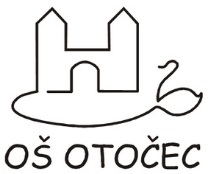 OSNOVNA ŠOLA OTOČECŠolska cesta 20, 8222 OtočecT (07) 30 999 00 R (07) 30 999 01 F (07) 30 999 02tajnistvo@os-otocec.siPREDMETUČBENIKEANMatematikaSkrivnosti števil in oblik 7, učbenik za matematiko v 7. Razredu, Rokus Klett9789612712228AngleščinaHutchinson: Project 2, 4. izdaja, učbenik za angleščino, MKT9780194764568ZgodovinaRaziskujem preteklost 7, učbenik za zgodovino, Rokus Klett9789612712297NaravoslovjeČeh: Aktivno v naravoslovje 2, učbenik za naravoslovje, DZS9789610202523Glasbena umetnostGlasba danes in nekoč, učbenik z dodatkom, Rokus Klett9789612712303